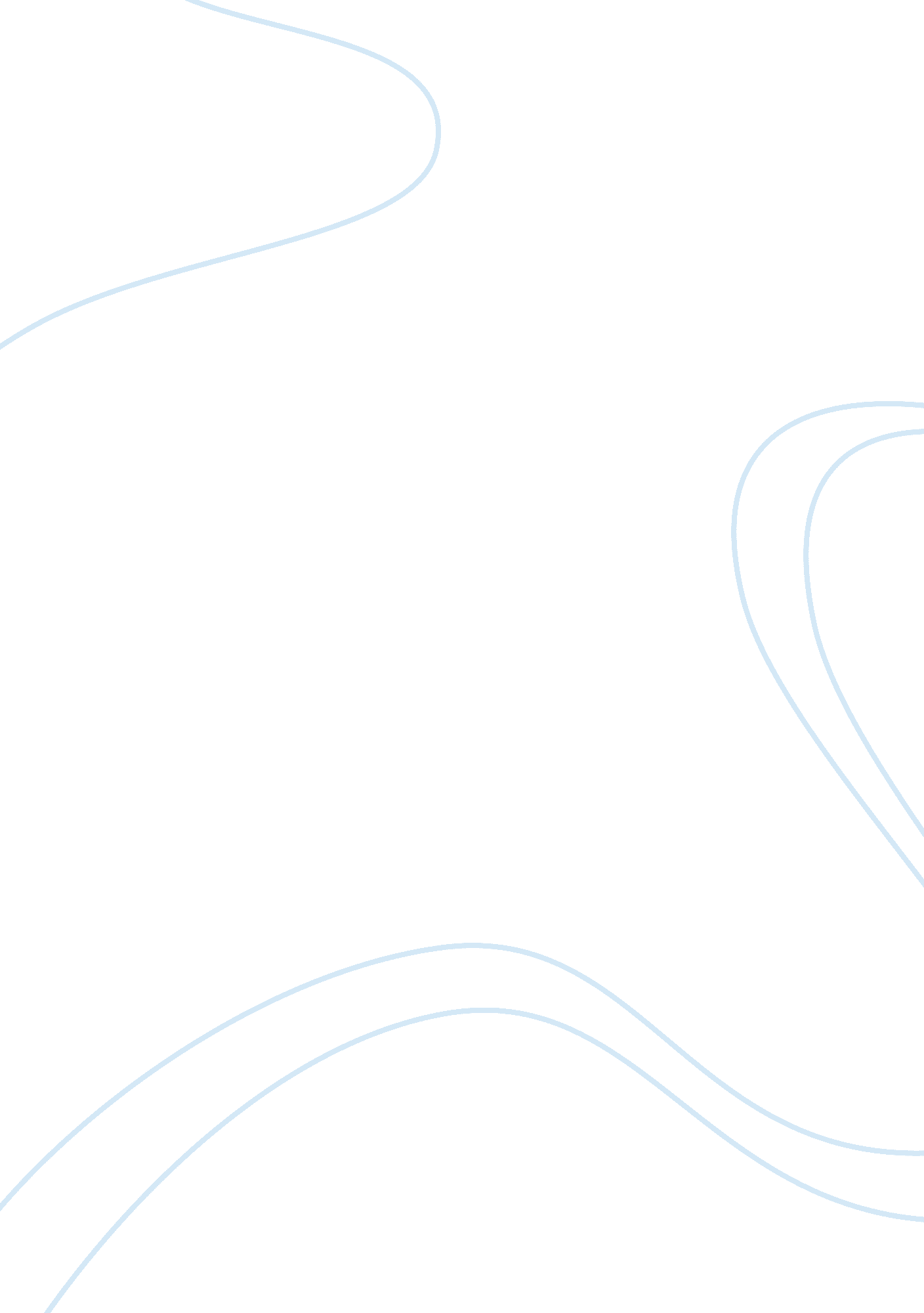 Intellectual property and copyrightLaw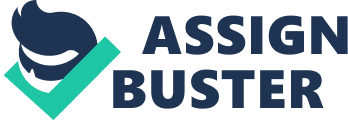 The paper " Intellectual Property and Copyright" is a great example of a term paper on law. Intellectual property (IP) rights are legitimately perceived restrictive rights to manifestations of the psyche. Under Intellectual property laws, managers are conceded sure restrictive rights to a mixture of immaterial resources, for example, musical, artistic, and aesthetic works; disclosures and creations; and words, expressions, images, and outlines. Regular sorts of Intellectual Prosperity rights incorporate copyright, trademarks, licenses, modern configuration rights, exchange dress, and in a few locales competitive advantages. COPYRIGHT 
Copyright does not make a difference to thoughts or data, just how they are communicated in a material structure, e. g. composed as content or recorded as sound or pictures. Copyright alludes to the outflow of thoughts or data in a uniquely imaginative, artistic, sensational or musical work, film, show, sound recording, distributed release, site page, and machine program and so on. Copyright applies naturally when the work is made. There is no compelling reason to enlist your work for the copyright to apply. Copyright applies to both print and electronic material and also unpublished works. Any composed material, movies, music or pictures made by other individuals that you use as a component of your examination will likewise be secured by copyright. Inventors of works are normally the copyright managers and have the right to control how their work is utilized, for example, how, and on the off chance that it is repeated, distributed, performed or conveyed on the web. There are sure circumstances in which a work can be utilized without expecting to look for the consent of the copyright holder, including for the reasons for the examination. 
INTELLECTUAL PROPERTY AND COPYRIGHT 
Intellectual property (IP) and copyright are by and large claimed by their maker on the first occasion. However possession can shift relying upon business and lawful understandings, for example, subsidizing or examination assertions. Case in point, under the Copyright Act 1968, if the copyrighted material is made as a major aspect of a workers obligations or work, then copyright will fit in with the business as opposed to the representative. Furthermore, if the exploration is liable to an examination or financing assertion, then responsibility may be controlled by the states of that understanding. It is additionally conceivable to have more than one copyright holder. Under exploration or subsidizing assertions, copyright may be imparted between the scholastic and the financing body for instance. Where a copyrighted work has been made by an exploration group, then copyright will imparted just as by all parts of the group. Essentially, the scope of IP laws is still restricted, for example, copyright secures just the outflow of thought, not itself; encroachment does not happen if the offending party cant demonstrates the litigants right to gain entrance to the material being referred to. Likewise, under reasonable utilization teaching, clients can utilize (" obtain") some indefinable piece of the secured material with the exemption. In spite of the fact that these clients are not privateers however only the individuals who make duplicates for their accommodation and happiness, not in the quest for unlawful benefits, still, this may harm these ensured works own particular clients. With respect to patent, an Intellectual gadget may be reengineered by an outsider that won't is viewed as an infringer if the new collected gadget performs proportionate courses of action diversely 209. Likewise, as depicted beforehand, an advanced substance item should not be characterized as an issue resource nor an immaterial resource on the grounds that there are rights from the Intellectual property framework for the birthplace of the item " substance" and different rights from the Civil Code for the item itself. The most substance can be ensured by the copyright framework, yet a few sorts of substance cant satisfy states of Intellectual property security, for example, a database. Because of the inconvenience of rights in an advanced substance item/benefit, a computerized substance organization once in a while needs to manage different rights managers before it has the capacity to offer its item. Appropriately, end clients typically don't assemble any immediate association with the rights managers, however, get an item benefit that comprises of different rights. 
OBJECTIVES 
Fundamentally, Intellectual property gives two capacities to an advanced substance organization, one capacity is to permit the organization to acquire insurance for its Intellectual property, particularly business streams and plans of action are the real rivalry advantage for an organization in this industry; and the other is to develop compelling " entrance hindrance". At that point, the organization may have the capacity to " win" a huge piece of the pie and benefit through its one of a kind plans of action. As it were, on account of " substance" is the beginning of advanced substance industry, the configuration of business streams and plans of the action takes after qualities of diverse " substance" which secure different foundations of differing computerized substance organizations. 
CONCLUSIONS 
Basically, business streams and plans of action make " content" into a benefit. Without such an application, " content" surely has no worth for an organization. Accordingly, business streams and plans of action are exceptionally pivotal to an organization in this industry. Intellectual property is only one method for security. The most paramount is the huge linkages between the best applications of Intellectual property and fruitful promoting which can bring real benefit to an organization. Subsequently, this examination purposes to urge a computerized substance organization creating a base from back to front with the end goal of taking activities for practicing its Intellectual property and arranging them for promoting procedures. 
The expressed assumptions of most Intellectual property law (except for trademarks) is to " Advance advancement. By trading constrained selective rights for the revelation of Prosperity’s and inventive works, society and the patentee/copyright manager commonly profit, and a motivator is made for innovators and creators to make and uncover their work. A few analysts have noted that the objectives of Intellectual property officials and the individuals who backing its execution seems, by all accounts, to be " total assurance". 